Moeder/welpenkamp 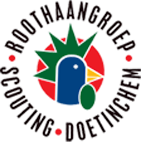 24 t/m 25 maartWelpen __________________________________________________Beste Welpen en moeders, 24 en 25 maart 2018 is het weer zover, het moeder/welpenkamp staat weer op het programma. Het kamp zal beginnen op zaterdagochtend om 11:00 en we sluiten zondag om 13:00 af. De kosten voor het kamp zullen voor de welpen € 10,- bedragen en voor de moeders €12,50, te betalen bij Leon Kuit/Baloe. Mocht uzelf niet aanwezig kunnen zijn is de welp natuurlijk alsnog van harte welkom (en andersom). Graag ontvangen wij zo snel mogelijk jullie aanmelding via mail of voor/na de opkomst. Uiteraard hopen we jullie allemaal te verwelkomen. Verdere informatie volgt na aanmelding.Voor vragen kunt u altijd contact opnemen met de teamleiders en/of secretariaat.Horde Mowgli:			Horde Shanti:Bram kroes				Leon Kuit06-22773344				06-13447107BramKroes@outlook.com		LeonKuit@hotmail.com Met vriendelijke scoutinggroet,Namens alle welpenleidingwelpen@roothaangroep.nlSecretariaat